ОБЩИНСКА ИЗБИРАТЕЛНА КОМИСИЯ – ЛЪКИ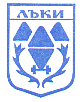 Гр.Лъки, ул.”Възраждане” №18, тел.03052/22 00, факс 03052/21 68, е-mail: oik1615@cik.bg  П  Р О Т О К О Л № 11Днес, 19.09.2015 год. (събота) от 16.00 часа в Заседателната зала на Общинска администрация – гр. Лъки находяща се на I-вия етаж се проведе единадесето заседание на ОИК - Лъки, мандат 2015 - 2019 година.Заседанието бе открито от г-жа Иванка Янкова – Председател на ОИК - Лъки, която обяви наличието на 8 (осем) члена на комисията, има кворум и заседанието може да започне. Отсъстват Йорданка Иванова Раичкова – Гърмидолова, Даниела Иванова Мазнева и Славка Иванова Стратева. Г-жа Янкова: Колеги преди началото на днешното заседание искам да ви обявя дневния ред. Предлагам да преминем към гласуване на дневния ред, който добива следния вид:Процедури за определяне чрез жребий на поредните номера на партиите, коалициите, местните коалиции и независимите кандидати от ОИК - Лъки в бюлетините за гласуване при произвеждането на избори за общински съветници и за кметове и национален референдум на 25 октомври 2015 год.Общ брой членове ОИК             		-   11Брой присъствали на гласуването          	-     8Брой гласували “ЗА”                              	-     8Брой гласували “Против”			-     0Приема се.      На база обявения и приет дневен ред ОИК – Лъки взе следните решения:РЕШЕНИЕ № 41 - МИ/НРгр. Лъки, 19.09.2015 год.ОТНОСНО: Процедури за определяне чрез жребий на поредните номера на партиите, коалициите, местните коалиции и независимите кандидати от ОИК - Лъки в бюлетините за гласуване при произвеждането на избори за общински съветници и за кметове и национален референдум на 25 октомври 2015 год.На основание чл. 87, ал. 1, т. 10 по аргумент на § 2 от Закона за пряко участие на гражданите в държавната власт и местното самоуправление във връзка с § 5, т. 6, буква „а" от Изборния кодекс и Решение № 2095-МИ от 10 септември 2015 г. на ЦИК Централната избирателна комисияI. Основни положения1. Общинска избирателна комисия Лъки провежда жребий за определяне на поредните номера в бюлетината партиите, коалиции, местните коалиции и независимите кандидати в изборите за общински съветници и кметове на 25 октомври 2015 год. Жребият е общ за всички видове избори - за общински съветници, за кмет на община и за кмет на кметство. В него участват всички партиите, коалиции, местните коалиции и независимите кандидати, регистрирали в ОИК поне един кандидат, без да се повтарят.2.  Изтегленият от ОИК жребиен номер важи за всички видове местни избори на територията на общината. Този номер се изписва в квадратчето за отразяване вота на избирателя, отпечатано в бюлетината за общински съветници /кмет на община/ кмет на кметство срещу наименованието на избраната при жребия партиите, коалиции, местните коалиции и независимите кандидати. 3. Когато партия или коалиция (включително местна коалиция) не е регистрирала кандидатска листа в някой от изборите на територията на общината, в бюлетината за този вид избори не се изписва нейният номер и за нея не се оставя празен ред.II. Процедура за провеждане на жребий в ОИК Лъки1. Процедура за теглене на жребий за определяне на поредните номера на регистрираните в ОИК Лъки партиите, коалиции, местните коалиции и независимите кандидати в изборите за общински съветници и кметове на 25 октомври 2015 год. се провежда, както следва:2. Жребият се води от председателя на ОИК.При негово отсъствие той се замества от заместник-председател или от секретаря на комисията.3. В една кутия се поставят 10 еднакви пликове, всеки от които съдържа името на присъстващ член на ОИК и без плик с името на председателя й. Кутията се обозначава с надпис „ОИК".4. Във втора кутия се поставят еднакви пликове, всеки от които съдържа пълното или съкратено наименование на регистрирана в ОИК партиите, коалиции, местните коалиции и независимите кандидати в изборите за общински съветници и кметове на 25 октомври 2015 год. Наименованията на партиите, коалиции, местните коалиции и независимите кандидати в изборите за общински съветници и кметове на 25 октомври 2015 год. се изписват, както са посочени в заявлението за регистрация за вписване в бюлетината. Кутията се обозначава с надпис: „Партии, коалиции, местните коалиции и независимите кандидати".5. В трета кутия се поставят еднакви пликове, съдържащи по един пореден номер. Броят на пликовете е равен на броя на регистрираните в ОИК партиите, коалиции, местните коалиции и независимите кандидати в изборите за общински съветници и кметове на 25 октомври 2015 г. Кутията се обозначава с надпис: "Номера".6. Председателят на ОИК изтегля последователно два плика от първата кутия и обявява имената на членовете на ОИК, които ще пристъпят към теглене на плик от втората кутия и към теглене на плик от третата кутия. След обявяване на имената на членовете на ОИК двата плика се връщат в първата кутия.7. Първият, определен чрез жребий член на ОИК, изтегля от втората кутия плик, съдържащ пълното или съкратено наименование на партиите, коалиции, местните коалиции и независимите кандидати.8. Вторият, определен чрез жребий член на ОИК, изтегля от третата кутия плик, съдържащ пореден номер за вписване в бюлетината за гласуване за изборите за общински съветници и за кметове.9. Гореописаната процедура се повтаря до изчерпване на регистрираните в ОИК партиите, коалиции, местните коалиции и независимите кандидати.10. Определеният номер се отпечатва върху бюлетините и на протоколите на СИК и ОИК в изборите за общински съветници и за кметове на 25 октомври 2015 год.11. Когато партия, коалиция, местните коалиции и независимите кандидати в изборите за общински съветници и кметове на 25 октомври 2015 год., не е регистрирала кандидатска листа, в бюлетината не се изписва нейният номер и за нея не се оставя празен ред.III. Резултати от жребиите и обявяване1. Резултатът от проведения жребий в Общинска избирателна комисия Лъки се обявява с решение на ОИК.2. Тегленето на жребия се извършва публично и на него могат да присъстват представители на партиите, коалициите, местните коалиции и независимите кандидати, регистрирани в ОИК - Лъки в изборите за общински съветници и кметове на 25 октомври 2015 год., регистрираните от тях кандидати и представители на средствата за масово осведомяване.4. Тегленето на жребия ще се проведе на 23 септември 2015 год. от 16,00 часа в сградата на Общинска администрация гр.Лъки, ет.1, зала ОИК, адрес: гр.Лъки, ул. „Възраждане“ №18.Решението подлежи на обжалване пред Централната избирателна комисия в срок до 3 дни от обявяването му, на основание чл. 88, ал. 1 от ИК.Председател ОИК : 					Секретар ОИК :			Иванка Янкова   					Захари Миланов 					№ по редЧЛЕНОВЕна Общинска избирателна комисия - ЛъкиГласували:Гласували:№ по редЧЛЕНОВЕна Общинска избирателна комисия - ЛъкиЗАПРОТИВ1.ИВАНКА ГОШЕВА ЯНКОВАЗА-2.РАДКА ЕМИЛОВА АДАМОВАЗА-3.ЗАХАРИ МИЛАНОВ АЛЕКСАНДРОВЗА-4.МАРИЯНА ЙОРДАНОВА РАДКОВАЗА-5.ЕМИЛИЯ ЛАЗАРОВА ЛИСОВАЗА-6.СВЕТЛАНА ЙОРДАНОВА РУСЕВАЗА-7.СЛАВКА ИВАНОВА СТРАТЕВА--8.РОСИЦА САШЕВА КУЦЕВАЗА-9.КАЛИНА ИГНАТОВА ЗГУРОВАЗА-10.ДАНИЕЛА ИВАНОВА МАЗНЕВА--11.ЙОРДАНКА ИВАНОВА РАИЧКОВА - ГЪРМИДОЛОВА--